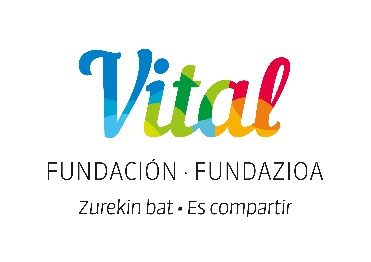 UNA VEZ INICIADO EL CONCIERTO NO SE PUEDE ACCEDER A LA SALA.UNA VEZ ACCEDIDA A LA LOCALIDAD NO SE PODRA ABANDONAR LA MISMA HASTA EL FINAL DEL CONCIERTO, NO HAY DESCANSO.EN TODO MOMENTO SE SEGUIRA LAS INDICACIÓN DEL PERSONAL DE LA SALA.ANTES DEL INICO DEL CONCIERTO, SE APAGARÁN LOS MOVILES.FUNDACIÓN VITAL FUNDAZIOA NO SE RESPONSABILIZA DE LA PERDIDA, ROBO, EXTRAVIO O DETERIORO DE ABONOS Y ENTRADAS.----------------------------------------------------------------------------------------------KONTZERTUA HASI ONDOREN, EZ DA ARETORA SARTZERIK IZANGO.BEHIN JESARLEKUAN ESERITA, EZIN IZANGO DA BERTATIK MUGITU KONTZERTUA. AMAITU ARTE ETA EZ DA ATSEDENIK EGINGO.UNE ORO JARRAITUKO ZAIE ARETOKO LANGILEEN ARGIBIDEEI.KONTZERTUA HASI BAINO LEHEN, TELEFONO MUGIKORRAK ITZALIKO DIRA.VITAL FUNDAZIOAK EZ DU BERE GAIN ERANTZUKIZUNIK HARTUKO, SARREREN EDO ABONUEN GALERA, LAPURRETA, DESAGERTZEA EDO HONDATZEA GERTATUZ GERO.